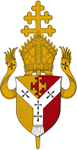 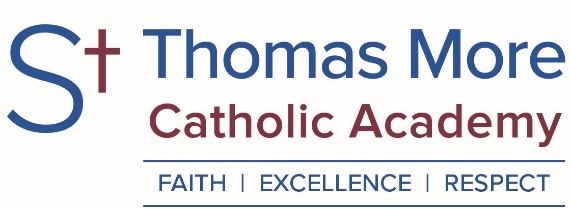 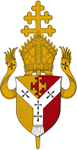 PERSON SPECIFICATIONDeputy Headteacher jmb/PersonSpecDeputyHeadDec1918 December 2019CategoryCategoryEssentialDesirable1Faith CommitmentA practising and committed Catholic  Secure understanding of the distinctive nature of the Catholic school and Catholic education  Understanding of leadership role in spiritual development of pupils and staff Understanding of the school’s role in the parish and wider community and in promoting community cohesion Evidence of participation in faith life of the community Experience in leading acts of worship in Catholic schools2QualificationsQualified teacher status  Postgraduate level qualification  NPQH award or Leadership Pathways certification   CCRS or equivalent3ExperienceSuccessful experience of leading one or more subject areas Substantial, successful teaching experience Recent experience in a Catholic voluntary aided school or academy Experience as assistant headteacher Teaching experience in at least 2 of the 3 key stages:  KS3, KS4 and post 16 Curriculum leadership in one or more core subjects  Experience of teaching in more than one school 4Professional DevelopmentEvidence of continuing professional development relating to school leadership and management, and curriculum/teaching and learning Evidence of continuing professional development relating to Catholic ethos, mission and religious education Experience of working with other schools/organisations /agencies Experience of leading/coordinating professional development opportunities Ability to identify own learning needs and to support others in identifying their learning needs5Strategic LeadershipAbility to articulate and share a vision of secondary education within the context of the mission of a Catholic school Ability to inspire and motivate staff, pupils, parents and ‘governors’ to achieve the aims of Catholic education Evidence of successful strategies for planning, implementing, monitoring and evaluating school improvement Ability to analyse data, develop strategic plans, set targets and monitor/evaluate progress towards these Knowledge of what constitutes quality in educational provision, the characteristics of effective schools and strategies for raising standards and the achievement of all pupils   Understanding of and commitment to promoting and safeguarding the welfare of pupils’  Knowledge of the role of the ‘governing body’ in a Catholic voluntary aided school or academyEvidence of having successfully translated vision into reality at whole school level 6Teaching and LearningA secure understanding of the requirements of the National Curriculum  Knowledge and experience of a range of successful teaching and learning strategies to meet the needs of all pupils A secure understanding of assessment strategies and the use of the assessment to inform the next stages of learningExperience of effective monitoring and evaluation of teaching and learning Secure knowledge of statutory requirements relating to the curriculum and assessment Understanding of the characteristics of an effective learning environment and the key elements of successful behaviour management A secure understanding of the requirements of the Curriculum Directory for Religious Education Understanding of successful teaching and learning in religious education across the key stages Successful experience in creating an effective learning environment and in developing and implementing policy and practice relating to behaviour management7Leading and Managing Staff     Experience of working in and leading staff teams Ability to delegate work and support colleagues in undertaking responsibilities Experience of performance management and supporting the continuing professional development of colleagues Understanding of effective budget planning and resource deployment Experience of working with ‘governors’ to enable them to fulfil whole-school responsibilities Successful involvement in staff recruitment, appointment/induction, understanding needs of a Catholic school Understanding of how financial and resource management enable a school to achieve its educational priorities 8AccountabilityAccountability cont’dAbility to communicate effectively, orally and in writing to a range of audiences – e.g. staff, pupils, parents, ‘governors’, parishioners and clergy Experience of effective whole-school self-evaluation and improvement strategies Ability to provide clear information and advice to staff and ‘governors’ Secure understanding of strategies for performance management Experience of presenting reports to ‘governors’ Understanding the criteria for the evaluation of a Catholic school Leading sessions to inform parents Experience of offering challenge and support to improve performance9Skills, Qualities & AbilitiesHigh quality teaching skillsStrong commitment to the mission of a Catholic school Commitment to their own spiritual formation and that of pupils High expectations of pupils’ learning and attainment Strong commitment to school improvement and raising achievement for all Ability to build and maintain good relationships Ability to remain positive and enthusiastic when working under pressure Ability to organise work, prioritise tasks, make decisions and manage time effectively Empathy with children  Good communication skills Good interpersonal skills Stamina and resilience Confidence10ReferencesPositive and supportive faith reference from priest where applicant regularly worships Positive recommendation in professional references Satisfactory health and attendance record Faith reference without reservation Professional reference without reservation